СОВЕТ ДЕПУТАТОВ МУНИЦИПАЛЬНОГО ОБРАЗОВАНИЯНАЗИЕВСКОЕ ГОРОДСКОЕ ПОСЕЛЕНИЕКИРОВСКОГО МУНИЦИПАЛЬНОГО РАЙОНАЛЕНИНГРАДСКОЙ ОБЛАСТИчетвёртого созыва Р  Е  Ш  Е  Н  И  Еот   06 августа  2020 года №22 О назначении публичных слушаний по проекту планировки территории  и  проекту межевания территории с целью размещения линейного объекта Распределительный газопровод в г.п.Назия по микрорайонам: Станционный, Сассары, Желанное».Руководствуясь федеральным законом от 06.10.2003 года № 131-ФЗ «Об общих принципах организации местного самоуправления в Российской Федерации», Градостроительным кодексом Российской Федерации, статьёй 19 Устава муниципального образования Назиевское городское поселение Кировского муниципального района Ленинградской области, решением совета депутатов муниципального образования Назиевское городское поселение Кировского муниципального района Ленинградской области от 06.09.2018 года № 21 «Об утверждении порядка организации и проведения публичных слушаний и общественных обсуждений в муниципальном образовании Назиевское городское поселение Кировского муниципального района Ленинградской области», совет депутатов решил:Провести  21.08.2020 года в 14 часов 00 минут в зале совещаний здания администрации МО Назиевское городское поселение, расположенном по адресу: 187310, Ленинградская область, Кировский район, г.п.Назия, Школьный пр. д.10 (а), 1 этаж публичные слушания по проекту планировки территории и проекту межевания территории с целью размещения линейного объекта: «Распределительный газопровод в г.п.Назия по микрорайонам: Станционный, Сассары, Желанное».Инициатор публичных слушаний - совет депутатов муниципального образования Назиевское городское поселение Кировского муниципального района Ленинградской области.2. Оповестить жителей муниципального образования о проведении публичных слушаний путем размещения настоящего решения на сайте администрации МО Назиевское городское поселение в сети «Интернет» (http://nazia.lenobl.ru) , опубликования его в газете «Назиевский вестник», размещения объявлений  о проведении публичных слушаний на информационных стендах. 3.  Местом предварительного ознакомления с материалами публичных слушаний, а также сбором предложений и замечаний физических или юридических лиц по проекту межевания территории с целью размещения линейного объекта: «Распределительный газопровод в г.п.Назия по микрорайонам: Станционный, Сассары, Желанное», определить следующий адрес: 187310, Ленинградская область, Кировский район, г.п.Назия, Школьный пр. д.10 (а), 2 этаж, каб. № 9, режим работы: понедельник – четверг с 09.00 до 18.00, обед с 13.00 до 14.00, пятница с 09.00 до 17.00, обед с 13.00 до 14.00.С материалами публичных слушаний  можно ознакомиться на официальном сайте администрации  МО Назиевское городское поселение в сети «Интернет»  в разделе «Публичные слушания»: http://nazia.lenobl.ru/msu/1. Прием предложений и замечаний граждан и юридических лиц по проекту межевания территории осуществляется в письменной форме с даты официального опубликования информационного сообщения о проведении публичных слушаний по указанному проекту  по 21  августа 2020 года включительно.4. Создать комиссию, ответственную за подготовку и проведение  публичных слушаний  в составе:Председатель комиссии: Олег Иванович Кибанов – глава администрации МО Назиевское городское поселение;Заместитель председателя: Денис Александрович Адеев – главный специалист администрации МО Назиевское городское поселение;Секретарь комиссии: Светлана Сергеевна Кирилычева – делопроизводитель администрации МО Назиевское городское поселение.Члены комиссии:Косолапова Маргарита Александровна – ведущий специалист администрации МО Назиевское городское поселение;Камхадзе Михаил Вахтангович – депутат Совета депутатов МО Назиевское городское поселение;Широков Николай Алексеевич – директор МКУ«Управление хозяйственного обеспечения и транспорта» МО Назиевское городское поселение.5. Настоящее решение подлежит официальному опубликованию в газете «Назиевский вестник» и на сайте администрации МО Назиевское городское поселение в сети «Интернет» (http://nazia.lenobl.ru).6. Решение вступает в силу после его официального опубликования.Глава муниципального образования                                          А.С. Вавилов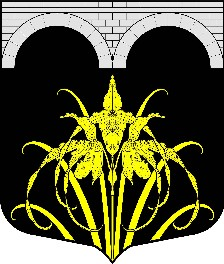 